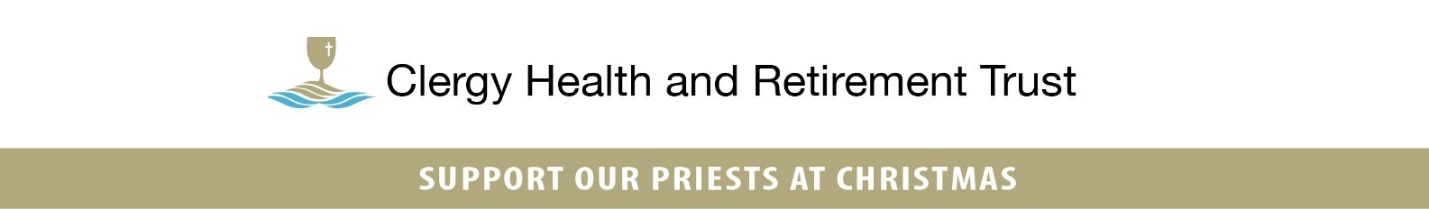 Mass Announcements
 Gaudete Sunday                                                                                                                                                    December 12/13
  Each Christmas, the parish collections benefit the Clergy Health and Retirement Trust which cares for the health and well-being of our priests in good standing. By supporting the collection, you can show your appreciation for the priests who have made a difference in your life, the life of our parish, and the lives of countless others in our community. See this week’s bulletin for a way to make your gift today. Fourth Sunday of Advent                                                                                                                                     December 19/20The upcoming Christmas collection will benefit the Clergy Health and Retirement Trust which cares for the health and well-being of our 536 active and senior priests in good standing. Whether it is within our parish communities or in the community at large, our priests are making a difference every day. If you are able, please consider a generous gift to the Christmas collection this year. Thank you in advance.Christmas Eve/Day                                                                                                                                                December 24/25Today’s collection will benefit the Clergy Health and Retirement Trust which cares for the health and well-being of our 536 active and senior priests in good standing. By supporting this collection, you are helping to ensure that our active priests receive the care they need to continue their important work and our senior priests can live in community with access to quality care. This collection is a primary source of funding for the Trust and your generosity is greatly appreciated.PRAYERS OF THE FAITHFUL FOR CHRISTMAS EVE/DAY MASSES:For the health and well-being of all our priests in good standing, who tirelessly and selflessly serve us. That they may continue to strengthen our communities as they bring the presence of Christ to all they encounter and may they know of our appreciation for all they do to enrich our lives and the lives of so many others, especially during challenging times.For our 202 senior diocesan priests who have given their lives to serving the faithful of our Archdiocese. May they know the love and appreciation felt by those whose lives they impacted, and may God bless them for their faithful vocations.First Sunday of Christmas                                                                                                                                    December 26/27On behalf of our priests in good standing, thank you for your support of the Christmas collection for the Clergy Health and Retirement Trust. If you missed the collection, you can still make your donation. See this week’s bulletin for ways to make your gift today.